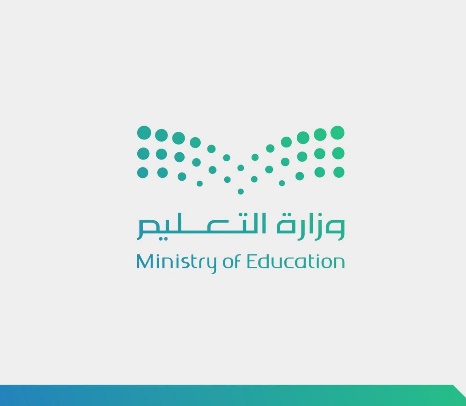 الإدارة العــامــة للـتـعــلــيــم بـمنطقـــة مكـــة الـمكرمـــةمكتب التعليم بـ.............مدرسة:........................الملاحقنموذج الالتزام المدرسي ملحوظة : يؤخذ توقيع ولي الأمر في بداية العام الدراسي .تحفظ النماذج في ملف خاص لدى وكيل / وكيلة شؤون الطلاب / الطالبات .  نأمل الاطلاع على قواع السلوك والمواظبة لطلاب التعليم العام 1445ه الإصدار الرابع من خلال الباركود المرفق ....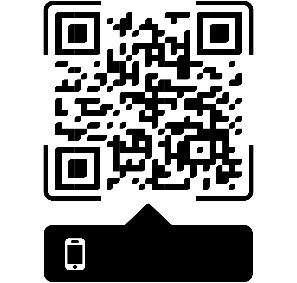 نموذج الاتفاق السلوكيهذه الاتفاقية بين الطالب/............................................................... و...............................................وتبدأ هذه الاتفاقية في يوم............................................ وتنتهي في يوم...................................وبنود هذه الاتفاقية: ..........................................................................................: المهمة التي سيؤديها الطالب/ الطالبة...........................................................................................................: المكافأة التي سيحصل عليها ملاحظات : أ ).......................................................................................................................................ب )..................................................................................................................................... اسم الطالب / الطالبة :................................................................................................. التوقيع:...................................................اسم(المعلم/ المعلمة – الموجه الطلابي/ الموجهة الطلابية):...................................................التوقيع:...................................................نموذج خطة تعديل السلوك أولاً / البيانات الأولية: : اسم الطالب :............................................................................................           المرحلة اسم المدرسة :...........................................................................................          الفصل:العمر الزمني:				تاريخ الميلاد:      /     /    144هـتاريخ البداية :      /     /    144هـ		تاريخ النهاية :      /     /    144ه ثانياً/ تحديد المشكلة السلوكية: : المشكلة السلوكية :.................................................................................               درجتها وصف السلوك غير المرغوب فيهالمظاهر السلوكية التي تبدو عند الطالب ثالثاً/ قياس شدة أو تكرار السلوك :: التحليل الوظيفي للسلوك رابعاً/1)المثيرات القبلية للسلوك: اذكر الأسباب التي تسبب السلوك غير المرغوب فيه من خلال ملاحظتك للسلوك؟ 2)المثيرات البعدية: ماذا يحدث بعد السلوك غير المرغوب فيه؟ 3)ما الذي يحققه الطالب/ الطالبة من خلال السلوك غير المرغوب فيه؟  4)الإجراءات السابقة التي تم استخدامها للحد من السلوك من قبل المعلم/ المعلمة؟تصميم خطة تعديل السلوك: / خامساًتعريف السلوك المرغوب في إكسابه للطالب/ الطالبة إجرائيا. الإجراءات المستخدمة للحد من السلوك غير المرغوب فيه وتساعد على تحقيق السلوك المرغوب ..........................................................................      الإجراء الرابع:.................................................................................................: الإجراء الأول  .....................     الإجراء الخامس:.................................................................. ..........................................................................: الإجراء الثاني .................الإجراء السادس:......................................................................      ..........................................................................: الإجراء الثالثمتابعة السلوك : سادساً/ تقييم فاعلية الخطة أو البرنامج:رأي وكيل/وكيلة المدرسة:....................................................................................................   ................................................................................................... رأي معلم/معلمة الفصل:  …...................................................................................................................: رأي ولي الأمر  ................................................................................ رأي مشرف/مشرفة التوجيه الطلابي: القائم بتعديل السلوك (معلم/معلمة - موجه /موجهة ) الاسم:..................................................................................التوقيع:.............................................................التاريخ:        /       /      144هنموذج رصد السلوك المخالفاسم المعلم/المعلمة:........................................................................................................المادة :..................................................................................................................................الصف.........................................................: ........................................................................اسم المعلم/ المعلمة:......................................................................................................التوقيع:............................................سريإحالة طالب/ةالمكرم الموجه الطلابي/ الموجهة الطلابيةالسلام عليكم ورحمة الله وبركاتهنحيل إليكم الطالب/ الطالبة :........................................................................ بالصف: ...................................ذي المشكلة السلوكية من الدرجة:.............................................................................وهي:..................................................................................................................................يرجى منكم متابعة الطالب /الطالبة ودراسة حالته/ حالتها، ووضع الحلول التربوية والعلاجية المناسبة. والسلام عليكم ورحمة الله وبركاته،،،            وكيل/وكيلة شؤون الطلاب والطالبات              الختـــم                                      الاســـم: .............................................               التوقيع: ............................................                                                             التاريــخ :       /       /       144هتـــــــــــــعهدأنا الطالب /الطالبة: ........................................................................بالصف:..............................................................................................أنني قمت في يوم /........................................................................... الموافق:        /       /   144 هـبمشكلة سلوكية من الدرجة:............................................................. وهي:............................................................................................................وأتعهد بعدم تكرار أي مشكلة سلوكية مستقبلاً.وعلى ذلك جرى التوقيع،،،الطالب/ــة     		    ولي الأمر 			               مدير/ مديرة المدرسةالاســـم :....................................      الاســـم :....................................    الاســـم :....................................التوقيع :..................................       التوقيع :..................................      التوقيع :..................................التاريــخ :     /    /   144هـ      التاريــخ :     /    /   144هـ      التاريــخ :     /    /   144هـسريإشعار ولي أمر الطالب/ الطالبةالمكرم ولي أمر الطالب/ الطالبة : ................................................................... بالصف: ............................. 	السلام عليكم ورحمة الله وبركاتهنشعركم بأن الطالب/الطالبة قام/قامت بمشكلة سلوكية من الدرجة: ................................................وهي: .......................................................................................................................................................وقد قررت الإجراءات التالية حياله/حيالهـا وفق ما ورد في قواعد السلوك والمواظبة:...............................................................................................................................................................................................................................................................................................................................................................................................................................................................................................................................................................................................................................................................................................................................................................لذا يرجى منكم المتابعة والتعاون مع المدرسة بما يسهم في انضباط سلوك ابنكم / ابنتكم.مدير/ مديرة المدرسةالاســـم:............................................التوقيع:..........................................التاريــخ :       /      /      144هـخطاب دعوةالمكرم ولي أمر الطالب / الطالبة: ........................................................ بالصف/ .................................. السلام عليكم ورحمة الله وبركاتهنأمل منكم الحضور إلى المدرسة في يوم: ................................ الموافق:       /       /         144هـلمقابلة مدير /مديرة المدرسة لأمر مهم يتصل بابنكم / ابنتكم.                شاكرين لكم تعاونكم وحسن تجاوبكم معنا لتحقيق مصلحة الطالب.مدير/ مديرة المدرسةالاســـم : .........................................التوقيع : .........................................التاريــخ :           /      /   144هسريمحضر ضبط الواقعةاسم الطالب/ الطالبة: .....................................................المرحلة : .......................   الصف: .................المشكلة السلوكية : .................................................... درجتها: ....................... نوع المشاهدة المضبوطة : □صور		 □مقاطع فيديو 	□محادثات 		□أخرى....................................مكان ضبط الواقعة: ...........................................شهود الواقعة:الطالب/ــة     		              ولي الأمر 			                    مدير/ مديرة المدرسةالاســـم :....................................      الاســـم :....................................     	  الاســـم :....................................التوقيع :..................................       التوقيع بالعلم :.........................   	  التوقيع :..................................التاريــخ :       /      /    144هـ       التاريــخ :       /      /      144هـ           التاريــخ :       /      /      144هـمحضر اجتماع لجنة التوجيه الطلابي بالمدرسةقرارات اللجنة :1)...............................................................................................................2)..............................................................................................................3)..............................................................................................................أعضاء لجنة التوجيه الطلابيمدير/ مديرة المدرسةالاســـم : .........................................التوقيع : .......................................التاريــخ :            /          /        144هنموذج إحالة لإدارة / قسم التوجيه الطلابياسم الطالب / الطالبة: ................................................الصف الدراسي: .....................................سبب الإحالة: ....................................................................................................................................................................................................................................................................................المشكلة السلوكية: .....................................................................................................................درجتها: .........................................................................................................................................الإجراءات المتخذة من قبل لجنة لتوجيه الطلابي:الإجراء الأول: ...........................................................................................الإجراء الثاني: ...........................................................................................أسباب عدم استجابة الطالب/ الطالبة لإجراء تعديل السلوك:......................................................................................................................................................................................................................................................................................................................................إرفاق دراسة الحالة وخطة تعديل السلوك: 	مرفقة/ 	□نعم		 □لااذكر سبب عدم الإرفاق: ..................................................................................أرقام مهمة للتواصل: ......................................................................................     رئيس/رئيسة لجنة التوجيه الطلابي    				مدير/مديرة المدرسةالاســـم : ............................................ 			          الاســـم : ............................................التوقيع : ............................................			          التوقيع : ...........................................التاريــخ :         /        /      144ه                                         التاريخ :        /       /       144ه	النماذج المرفقةمنموذج الالتزام المدرسينموذج الاتفاق السلوكينموذج خطة تعديل سلوكنموذج رصد السلوك المخالفنموذج سري إحالة طالب/طالبةنموذج تعهدنموذج سري: إشعار ولي أمر الطالب/الطالبةخطاب دعوةسري: محضر ضبط الواقعةسري: محضر اجتماع لجنة التوجيه الطلابي بالمدرسةنموذج إحالة طالب للإدارة/قسم التوجيه الطلابيالاسم/ ...............................................................................................المرحلة / ............................................................................................       الصف :        /    الاسم/ ...............................................................................................المرحلة / ............................................................................................       الصف :        /    بيانات الطالبمدير/ مديرة المدرسةالاسم/....................................................................المرحلة / ................................................................      الصف:        /          التوقيع:التاريخ:      /      /     1446هـ وكيل / وكيلة شؤون الطلاب والطالباتالاسم/ ........................................................المرحلة / ..................................................... الصف:        /    التوقيع:التاريخ:      /       /     1446هـخاص بإدارة المدرسةنعم أنا ولي أمر الطالب/الطالبة الموضح اسمه وبياناته أدناه. قد اطلعت على محتوى قواعد السلوك والمواظبة وبناء عليه أتعهد أن أتعاون مع إدارة المدرسة في سبيل مصلحـــة ابني / ابنتي ، ليكون ملتزماً بالأنظمة والتعليمات الخاصة بقواعد السلوك والمواظبة ، واتحمل مسؤولية صحة أرقام التواصل التالية : الاسم / .........................................................................التوقيع / ........................................................................   التاريخ :             /         / 1446هـ     العمل/.............................................................................   هاتف العمل/ .................................هاتف المنزل /................................................................   رقم الجوال/ ....................................رقم آخر / ............................................................نعم أنا ولي أمر الطالب/الطالبة الموضح اسمه وبياناته أدناه. قد اطلعت على محتوى قواعد السلوك والمواظبة وبناء عليه أتعهد أن أتعاون مع إدارة المدرسة في سبيل مصلحـــة ابني / ابنتي ، ليكون ملتزماً بالأنظمة والتعليمات الخاصة بقواعد السلوك والمواظبة ، واتحمل مسؤولية صحة أرقام التواصل التالية : الاسم / .........................................................................التوقيع / ........................................................................   التاريخ :             /         / 1446هـ     العمل/.............................................................................   هاتف العمل/ .................................هاتف المنزل /................................................................   رقم الجوال/ ....................................رقم آخر / ............................................................خاص لولي الأمرالمجموعالتكرارالتكرارالتكرارالتكرارالتكرارفترة الملاحظةالتاريخاليوم54321    /    /    144هالمجموعالتكرارالتكرارالتكرارالتكرارالتكرارفترة الملاحظةالتاريخاليوم54321     /    /   144هاليومالتاريخعدد مرات تكرار السلوك غير المرغوب فيهمدى استجابة الطالب/ـــــةالإجراء المتخذدرجة المشكلةالسلوك غير المرغوب فيهزمن الحدوثاسم الطالب/ــــــةم/       /      144ه1/       /     144ه2/       /     144ه3/       /     144ه4/       /     144ه5/       /     144ه6/       /     144ه7/       /     144ه8/       /     144ه9/       /     144ه10التوقيعالعمل المسند إليهالوظيفةالاســــــــــــــــــــــــــــــــــــمم    ماسم العضو المشاركالوظيفةالعمل المسند إليهالتوقيعوكيل/وكيلة المدرسة لشؤون الطلبةرئيس/رئيسةوكيل/وكيلة المدرسة للشؤون التعليميةعضوالموجه الطلابي/الموجهة الطلابيةمقرر/مقررة معلم متميز/ معلمة متميزةعضو معلم متميز/ معلمة متميزةعضو معلم متميز/ معلمة متميزةعضو